Załącznik nr 5 do SIWZOPIS TECHNICZNYPrzedmiot zamówienia Przedmiotem zamówienia jest: Przebudowa pomieszczeń X kondygnacji w budynku B MIR-PIB w Gdyni przy ul. Kołłątaja 1 – Etap IV, w zakresie której występują następujące elementy:roboty rozbiórkowe,roboty murarskie,roboty elektryczne,roboty sanitarne,powłoki malarskie,stolarka drzwiowaroboty posadzkarskie,zabudowy GK.Szczegółowy opis przedmiotu zamówienia, zakres i wymagania wykonania i odbioru robót budowlanych określa niniejszy Opis techniczny z załącznikami oraz STWIORB.CPV: CPV 45110000-1, CPV 45262500-6, CPV 45442100-7, CPV 45400000, CPV 45330000-9, CPV 45432130-4Niniejszy opis przedmiotu zamówienia określają przedmiot zamówienia dając Wykonawcom pełną wiedzę o zamówieniu i w sposób umożliwiający złożenie kompletnej oferty zgodnie z zasadami Prawa Zamówień Publicznych.Stan istniejącyPoniższy szkic wskazuje pomieszczenia (zakreskowane) objęte przedmiotową przebudową.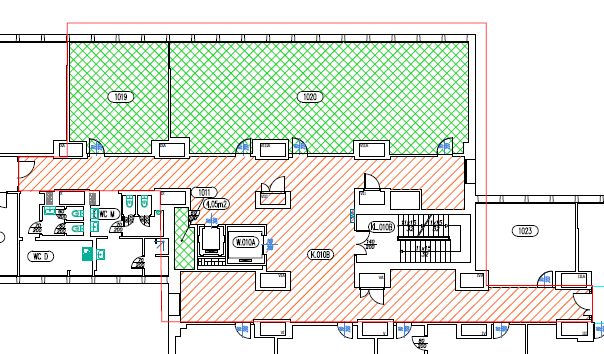  Pomieszczenia biurowe 1011, 1019, 1020Posadzki: posadzki wykończone wykładziną dywanową w kolorze niebieskim, cokoły wykonane z wykładziny dywanowej.Ściany: ściany wykończone farbą w kolorze żółtym.Stolarka okienna: okna białe PCV, białe plastikowe parapety.Stolarka drzwiowa: drewniana stolarka drzwiowa wewnętrzna, wymiary skrzydła 90x200 cm.Instalacje: elektryczna, teletechniczna oraz nowa instalacja systemu SAP i DSO (czujki oraz głośniki ppoż).Wyposażenie: w pomieszczeniach znajdują się grzejniki żeberkowe oraz oprawy oświetleniowe.Wysokość kondygnacji 3,20  m. Przestrzeń komunikacyjna K.010BPosadzki: posadzki wykończone wykładziną PCV w kolorze niebieskim, cokoły wykonane również z wykładziny PCV.Ściany: ściany wykończone farbą w kolorze żółtym.Stolarka drzwiowa: drzwi do szachtu technicznego stalowe, wymiar skrzydła w świetle 100x200 cm – 3 szt.Instalacje: elektryczna oraz nowa instalacja systemu SAP i DSO (czujki oraz głośniki ppoż).Wysokość kondygnacji 3,20  m, wysokość pomieszczeń zmniejszona z uwagi na sufit podwieszany do 2,5-2,7 m.Stan projektowanyRoboty rozbiórkoweDotyczy pomieszczeń biurowych 1011, 1019, 1020Demontaż istniejącej instalacji elektrycznej, teletechnicznej i komputerowej.Demontaż istniejących lamp oświetleniowych.Zerwać starą wykładzinę wraz z cokołami.Demontaż grzejników żeberkowych.Demontaż plastikowych parapetów.Poniższy szkic wskazuje stan projektowany.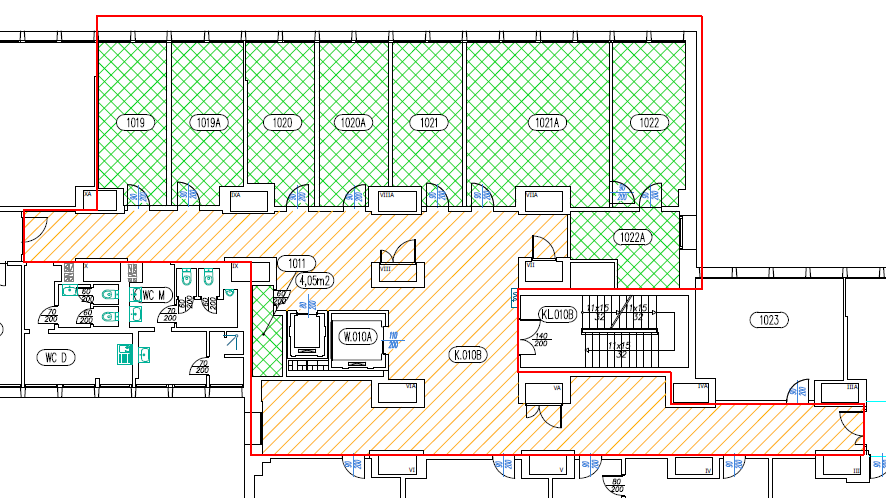 Roboty murarskiePrzygotować podłoże pod konstrukcję ścianek działowych typu lekkiego.Wykonać ścianki działowe na stelażu z płyt GK o gr. 10 cm wg załącznika nr 5.Wykuć otwory dla stolarki drzwiowej w pomieszczeniu 1019A, 1020, 1021A. Instalacja elektryczna i oświetleniaWykonanie instalacji elektrycznych: zasilania, LAN, gniazdowej wg załącznika nr 6.Wykonanie instalacji oświetlenia w przestrzeni biurowej wg załącznika nr 6.Dostawa i montaż opraw w biurach KLAS 1100 LED 840 lub równoważnych.Dostawa i montaż rozdzielnicy elektrycznej leży po stronie Zamawiającego. Roboty malarskieWykończyć gładzią gipsową ściany i sufity do uzyskania gładkiej powierzchni.Malowanie min. dwukrotne farbą lateksową do uzyskania jednolitego koloru.Sufity wymalować w kolorze białym.Korytarz malowany farbami lateksowymi w kolorze białym.Stolarka drzwiowaWykonać  nadproża w przypadku gdyby istniejące nadproże uległo uszkodzeniu lub uniemożliwiałoby montaż drzwi z przepisową wysokością w świetle przejścia.Montaż drzwi D1 typu Centurion Dakar z wypełnieniem płytą wiórową w kolorze białym, wyposażone w zamek z wkładką patentową, klamka Infinity Line Lea KLE B00 w kolorze czarnym z szyldami okrągłymi lub równoważne wg załącznika nr 5.Kierunki otwierania drzwi zgodnie z załącznikiem nr 5.Roboty posadzkarskieWykonać naprawę wykładziny PCV w przestrzeni komunikacyjnej wg załącznika nr 5.Sfrezować górną części posadzki betonowej.Zagruntować podłoża gruntem dyspresyjnym o działaniu wgłębnym bez zawartości rozpuszczalników.Ułożyć wykładziny PCV zgrzewalnej np. TARKETT OPTIMA lub równoważnej o następujących (nie gorszych) parametrach:Elastyczna wykładzina homogeniczna (EN 649)Grubość całkowita (EN 428) – 2 mmGrubość warstwy wierzchniej (EN 429) – 2 mmKlasyfikacja – obiektowa (EN 685) – Klasa 34Klasyfikacja – przemysłowe (EN 685) – klasa 43Klasa palności – Bfl-s1Grupa ścieralności EN 660-2 – T :<= 2,00 mm3Antypoślizgowość DIN 51130 – R9 brak ostrego i drażniącego zapachu, wg PN-75/B-04270,wgniecenie resztkowe (EN 433) <= 0,33mm,stabilność wymiarów (EN 434) <=0,40%klej do klejenia wykładziny dobrać wg wskazań producentaNa cokoły przy wykończeniu PCV stosować listwy wyobleniowe zapewniające odpowiedni promień wywinięcia wykładziny na ściany (wywinięcie minimum 8cm od górnego poziomu posadzki).Zastosować aluminiowe listwy wykończeniowe (progowe) w miejscu styku dwóch różnych rodzajów posadzek (korytarzy i pokoi). Minimalna szerokość listew 40 mm. WyposażenieDostawa i montaż grzejników płytowych w miejsce obecnych grzejników na wysokości nieprzeziernej stolarki okiennej. Zastosować stojaki na grzejniki wg załącznika nr 4. Grzejniki panelowe w kolorze białym o mocy:pomieszczenia 1019-1021, 1022, 1022A: 1900 W,pomieszczenie 1021A: 2700 W.We wszystkich pomieszczeniach wykonać zabudowę pionów grzewczych za pomocą dibondu. Kanały  instalacji wentylacji mechanicznej i klimatyzacji zabudować płytami GK. Układ kanałów nowej instalacji wentylacji mechanicznej i klimatyzacji wg załącznika nr 3A i 3B. Dostawa i wymiana kasetonów sufitu podwieszanego modułowego w korytarzu K.010B.Uwaga: Kolory do uzgodnienia z Zamawiającym.UwagiZamawiający wskaże i nieodpłatnie udostępni Wykonawcy punkty poboru wody i energii elektrycznej na potrzeby związane z realizacją robót.Wykonawca zapewnia pojemniki na odpady powstałe po zerwaniu starych wykładzin, gruz powstały po frezowaniu posadzki i innych pracach budowlanych wykonywanych przez Wykonawcę. Ponadto Wykonawca zajmie się wywozem i utylizacją w/w odpadów. Lokalizacja dla pojemników na odpady zostanie wskazana Wykonawcy przed przystąpieniem do robót.Wykonawca przekaże Zamawiającemu zdemontowane grzejniki żeberkowe.Po wykonaniu robót Wykonawca zobowiązany jest do przywrócenia porządku i czystości na terenie objętym robotami.Zamawiający w razie potrzeby udostępni pomieszczenie na potrzeby zaplecza technicznego lub socjalnego.Roboty (pozycje) ujęte w harmonogramie rzeczowo-finansowym oraz ilość tych robót do wykonania (przedmiar  robót) Wykonawca ustala samodzielnie na podstawie opisu przedmiotu zamówienia wraz z załącznikami do opisu przedmiotu zamówienia, zasad najlepszej wiedzy technicznej i sztuki budowlanej, obowiązujących przepisów, opublikowanych norm, dokonanej wizji lokalnej.Przedmiary robót mają wyłącznie charakter informacyjny i nie są w żaden sposób wiążące dla Wykonawcy i Zamawiającego. Oznacza to, że ilość robót składających się na wycenę elementu scalonego kosztorysu, a także ilości (obmiary) robót ujęte w harmonogramie rzeczowo-finansowym  mogą różnić się od tych ujętych w przedmiarach robót.Szczegółowe warunki wykonywania przedmiotu zamówienia:  Należy uwzględnić niżej wymienione szczególne warunki wykonania robót, wynikające z lokalizacji budynku, jego funkcji i specyfiki obecnego sposobu użytkowania nieruchomości:Planowane prace prowadzone będą w części budynku o charakterze administracyjno-biurowo-naukowym, który będzie użytkowany w czasie realizacji robótW budynku zainstalowane są czynne systemy ochrony p.poż. oraz systemy zabezpieczeń Systemu Kontroli Dostępu Osób, ponadto obowiązuje bezwzględny zakaz spożywania alkoholu i palenia wyrobów tytoniowych.Roboty mogą być realizowane w dniach roboczych od poniedziałku do piątku 
w godzinach 07:30 do 22:00, dopuszcza się realizację robót w soboty i niedziele  oraz w godzinach nocnych po uzgodnieniu z Zamawiającym (godziny pracy do uzgodnienia).Wszelkie głośne roboty budowlane (np. frezowanie posadzki) należy wykonywać
 w godzinach 17:00 do 22:00, dopuszcza się realizację robót w soboty i niedziele po uzgodnieniu z Zamawiającym (godziny pracy do uzgodnienia).Po zrealizowaniu przedmiotu zamówienia Wykonawca zobowiązany jest dostarczyć Zamawiającemu w wersji papierowej i elektronicznej  dokumentację powykonawczą w 2 egz. zawierający m.in. następujące dokumenty:atesty, certyfikaty, aprobaty techniczne na zastosowane materiały i wyroby.Załączniki:Załącznik nr 1 – Zakres remontu - poziom 1000, budynek B MIR-PIB.Załącznik nr 2 – Stan projektowany – poziom 1000, budynek B MIR-PIB.Załącznik nr 3A – Instalacja wentylacji mechanicznej - poziom 1000, budynek B MIR-PIB.Załącznik nr 3B – Instalacja klimatyzacji - poziom 1000, budynek B MIR-PIB.Załącznik nr 4 – Stojak do montażu grzejników panelowych.Załącznik nr 5 – Roboty wykończeniowe – poziom 1000, budynek B MIR-PIB.Załącznik nr 6 – Instalacja elektryczna i oświetlenie – poziom 1000, budynek B MIR-PIB.